О признании утратившим силу постановления администрации Жигаловского МО от 12.09.2017 года № 32 «О внесении изменений в Административный регламент по предоставлению муниципальной услуги «Выдача градостроительного плана земельного участка», утвержденного постановлением администрации Жигаловского муниципального образования от 23.04.2013 г. № 45В целях приведения в соответствие с действующим законодательством Российской Федерации, руководствуясь статьей 35 Федерального закона от 06.10.2003 года №131-ФЗ «Об общих принципах организации местного самоуправления в Российской Федерации», администрация Жигаловского муниципального образования ПОСТАНОВЛЯЕТ: Признать утратившим силу постановление администрации Жигаловского муниципального образования от 12.09.2017 года № 32 «О внесении изменений в Административный регламент по предоставлению муниципальной услуги «Выдача градостроительного плана земельного участка», утвержденного постановлением администрации Жигаловского муниципального образования от 23.04.2013 г. № 45. Настоящее постановление подлежит официальному опубликованию в газете «Спецвыпуск Жигалово» и размещению в сети Интернет на официальном сайте Жигаловского муниципального образования.Глава Жигаловского муниципального образования                                                      Д.А. Лунёв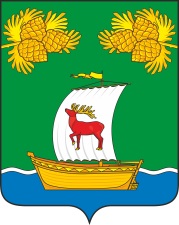 РОССИЙСКАЯ ФЕДЕРАЦИЯИРКУТСКАЯ ОБЛАСТЬАДМИНИСТРАЦИЯЖИГАЛОВСКОГО МУНИЦИПАЛЬНОГО ОБРАЗОВАНИЯПОСТАНОВЛЕНИЕРОССИЙСКАЯ ФЕДЕРАЦИЯИРКУТСКАЯ ОБЛАСТЬАДМИНИСТРАЦИЯЖИГАЛОВСКОГО МУНИЦИПАЛЬНОГО ОБРАЗОВАНИЯПОСТАНОВЛЕНИЕ10.10.2022г. № 69 р.п. Жигалово